                 ЧЕК-ЛИСТ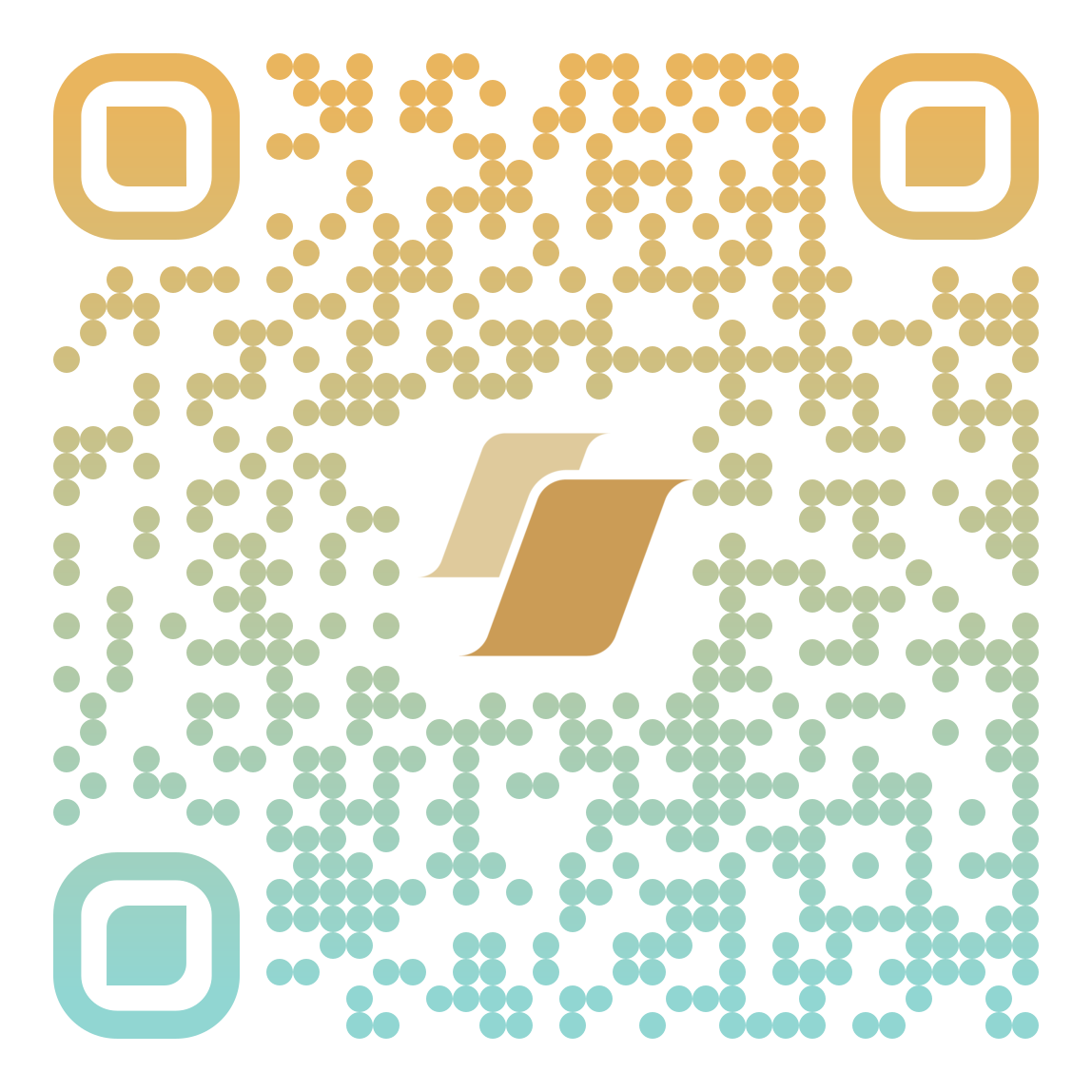 Если у вас остались сомнения по некоторым пунктам заявки, предлагаем посмотреть видео "Ответы на самые частые вопросы про целевую группу и проблему" и при необходимости скорректировать заявку. 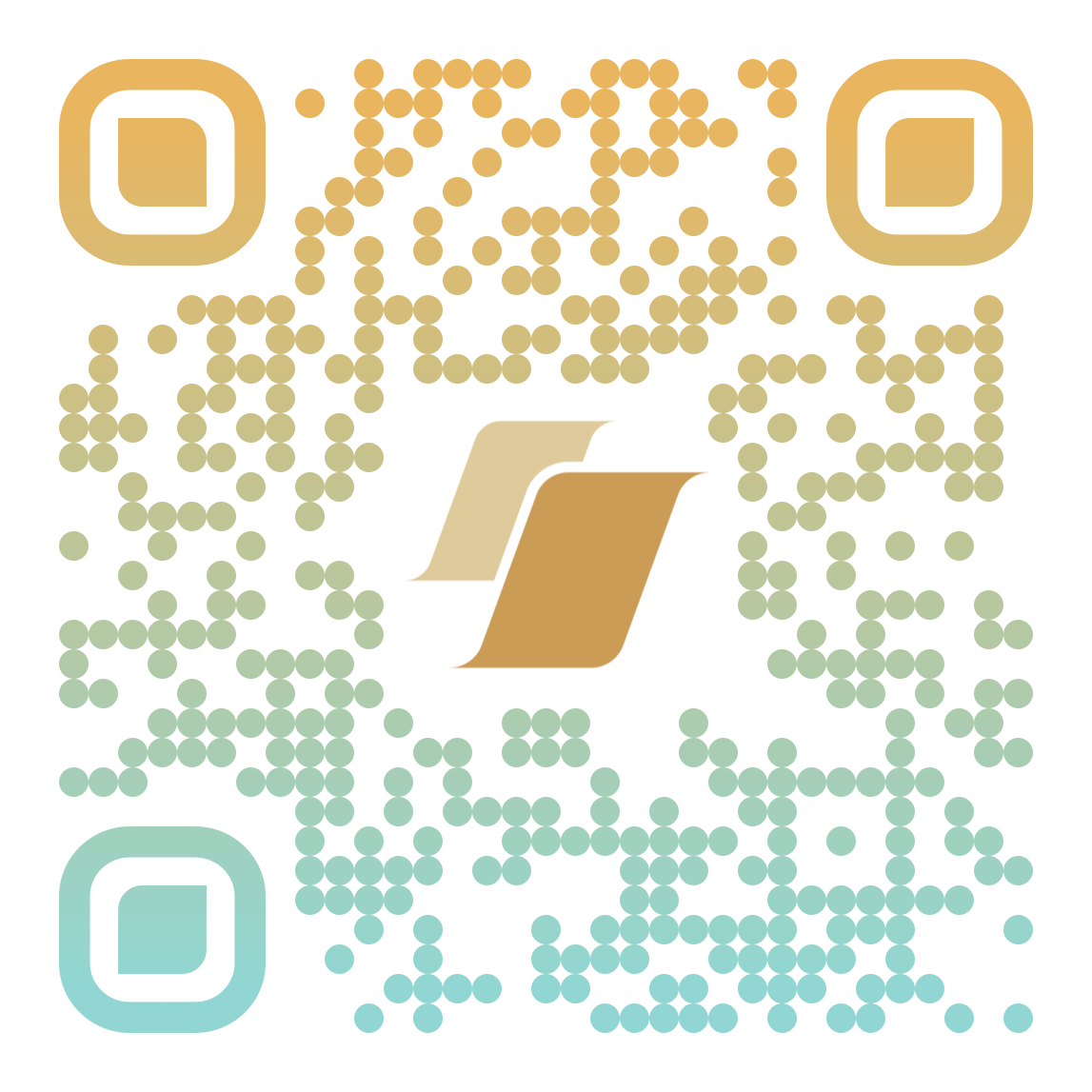 Для самопроверки блоков о результатах проекта, предлагаем посмотреть видео "Формулируем результата проекта" 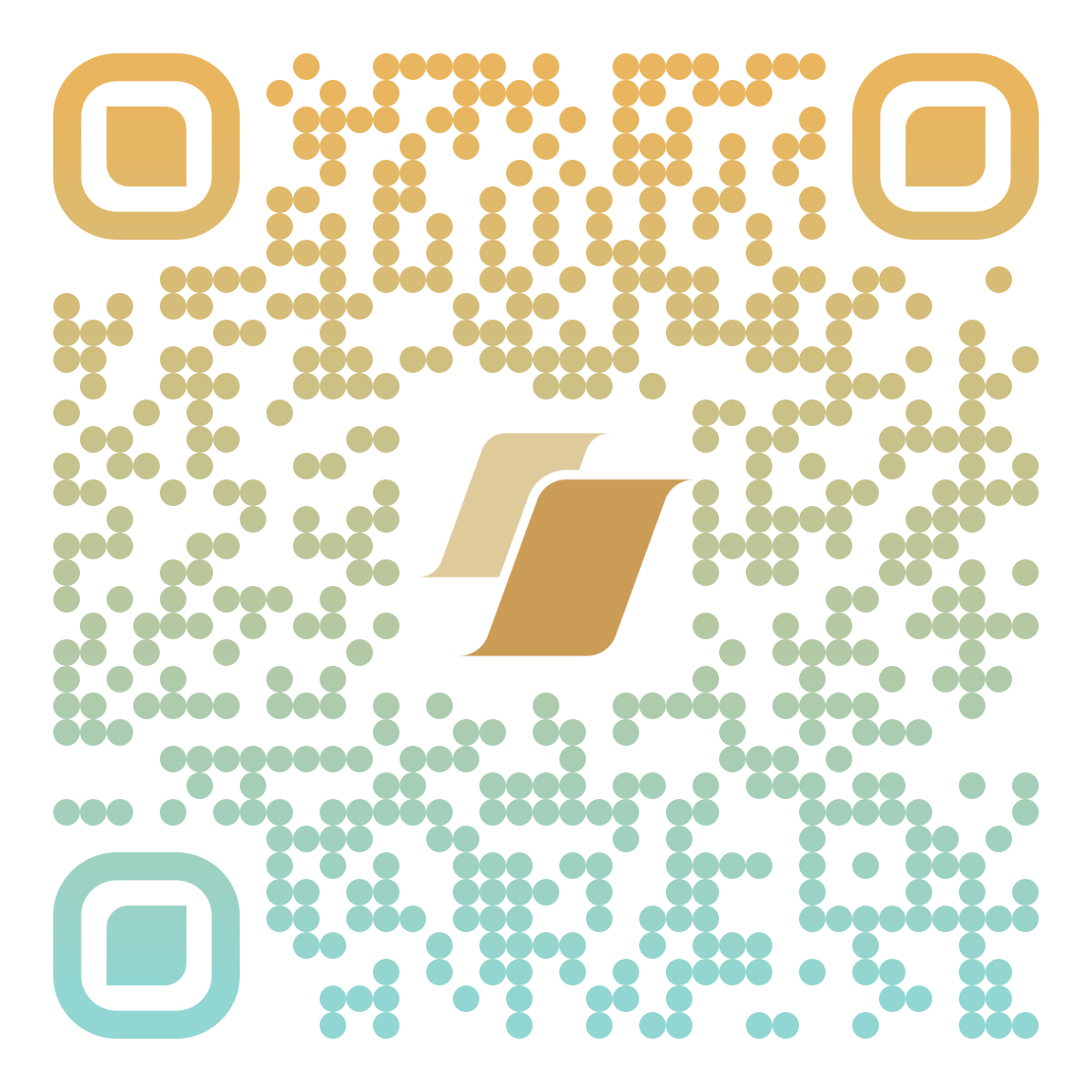 Чтобы вам было легче проверить правильность заполнения раздела в заявке, мы подготовили небольшое видео, которое может вам помочь в этом - “Заполняем раздел “О проекте” 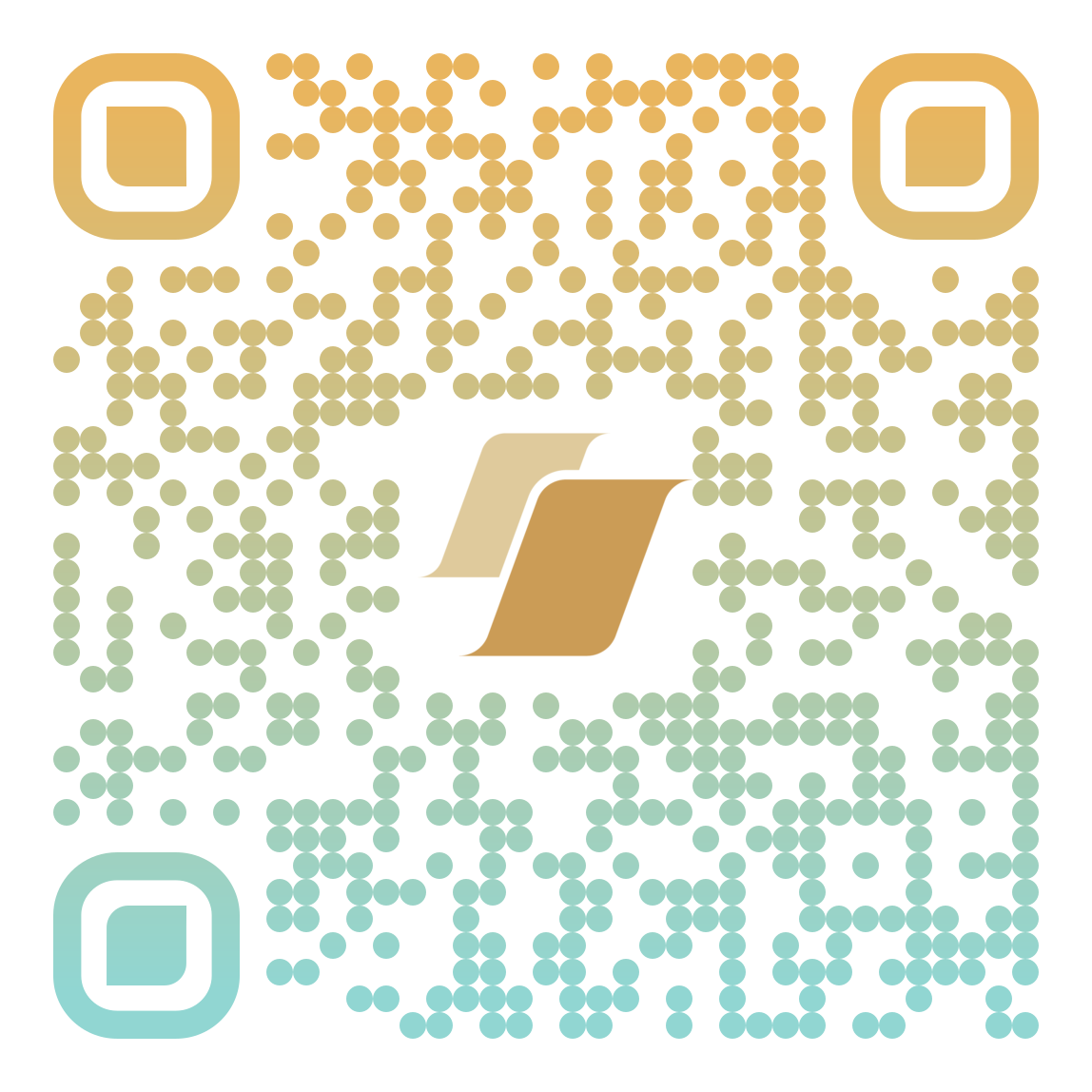 Проверить себя и скорректировать заявку в соответствии с вопросами по календарному плану можно еще после просмотра видео - Заполняем раздел “Календарный план”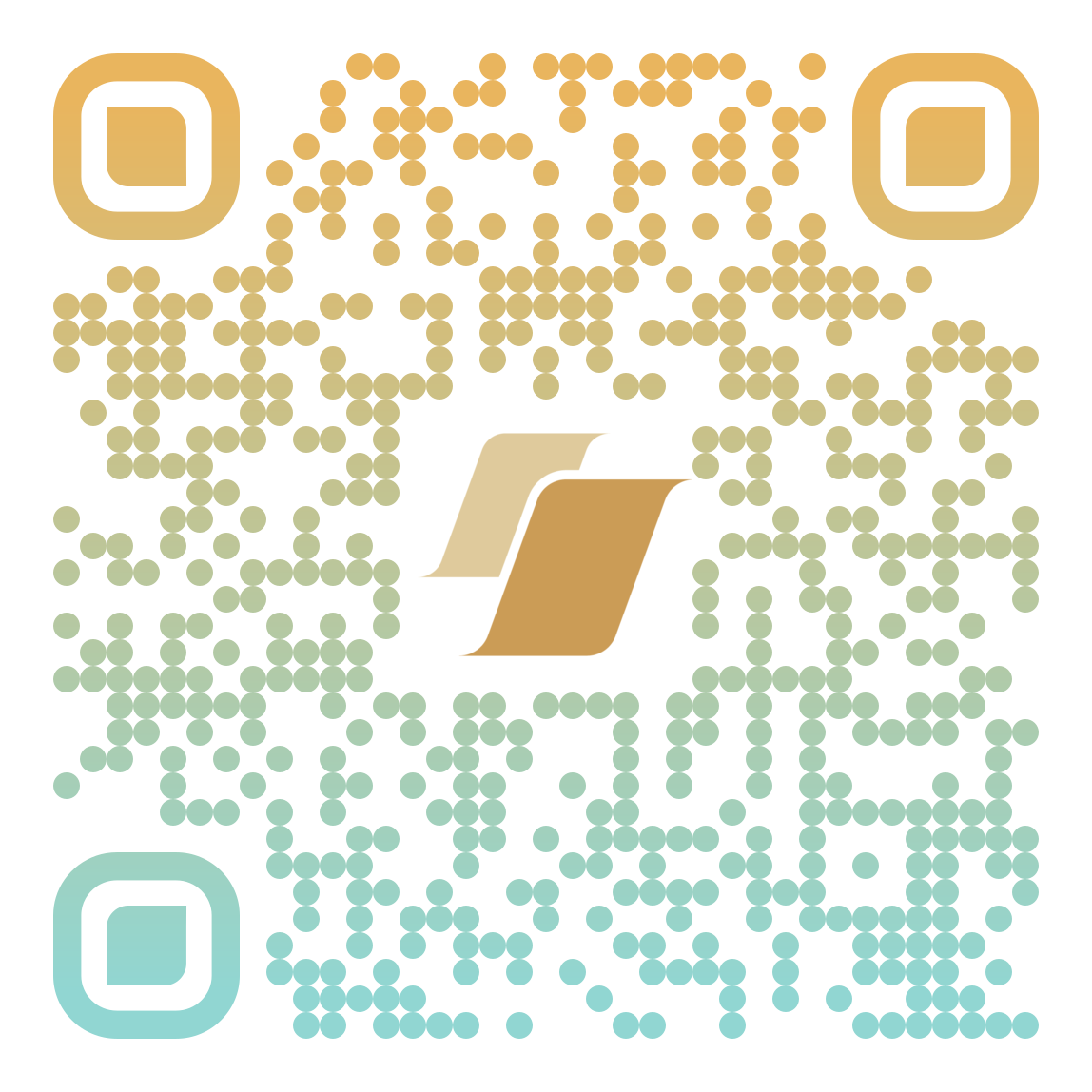 Иногда вопросы порождают еще больше вопросов… Чтобы сократить их количество и придать уверенности, предлагаем вам посмотреть видео “Заполняем разделы “Руководитель” и “Команда проекта”  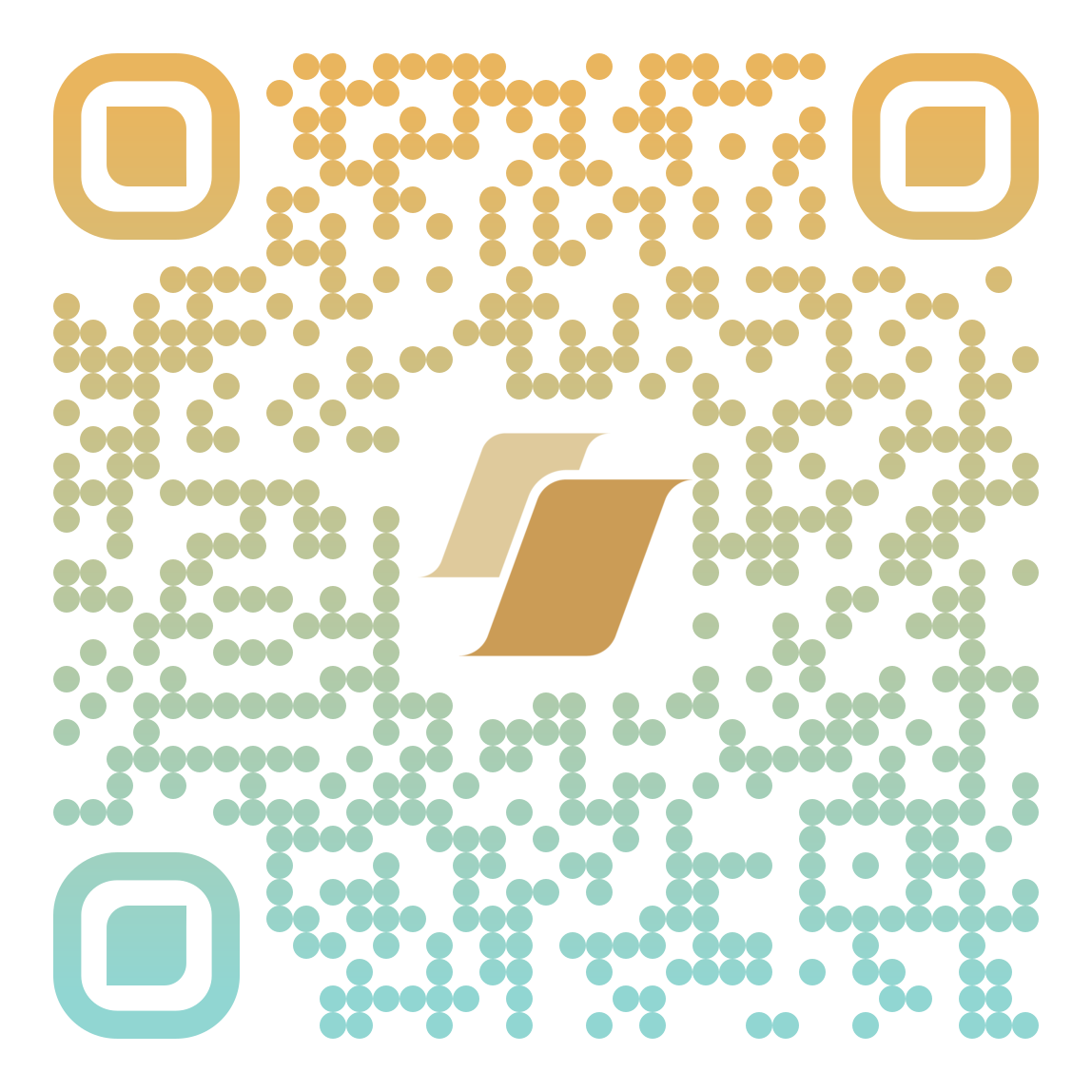 Если вы не нашли ответы на вопросы в чек-листе в вашей заявке, то предлагаем посмотреть видео “Заполняем раздел “Бюджет проекта”, которое поможет разобраться с ключевыми моментами отражения бюджета проекта в заявке.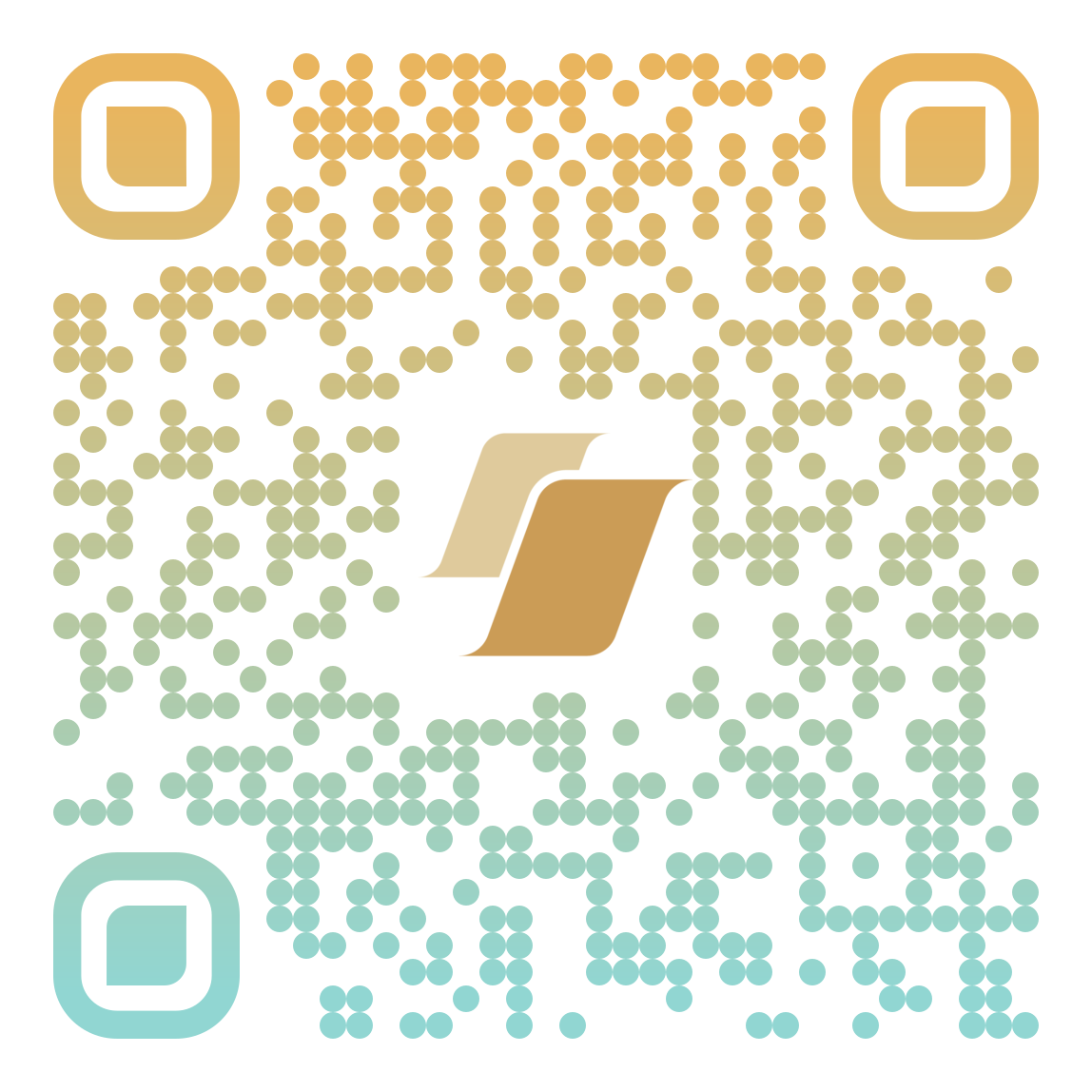 Как отразить информационную открытость вашей организации в заявке и дополнить свои ответы, поможет просмотр видео “Заполняем раздел “Организация-заявитель” Желаем успехов!Вопросы для разбораДа/Нет1. Обоснование актуальности и социальной значимости проекта(разделы «О проекте», «Организация-заявитель»)1. Обоснование актуальности и социальной значимости проекта(разделы «О проекте», «Организация-заявитель»)Достаточно ли конкретно описана целевая группа: определены ли социально-демографические характеристики и общая потребность, которая объединяет целевую группу?Достаточно ли конкретно сформулирована проблема целевой группы?1.3 Действительно ли проблема относится именно к выбранной целевой группе? (проблема у людей или у вашей организации/у государства и т. д.?)1.4 Обозначены ли причины заявленной проблемы? 1.5 Указано ли, какое количество представителей целевой группы есть на территории реализации проекта?1.6 Подтверждается ли проблема целевой группы наблюдениями, опросами, интервью, проведенными организацией?1.7 Имеются ли подтверждения проблемы целевой группы в виде:отзывов представителей целевой группы результатов сторонних исследований целевой группыстатистикиписем поддержки?1.8 В случае, если целевая группа осознает проблему, описано ли, как она пытается решить ее самостоятельно и почему этих решений недостаточно?1.9 Описано ли, кто еще занимается этой проблемой на территории реализации проекта и почему этих решений недостаточно?1.10 Указаны ли результаты работы организации в решении заявленной социальной проблемы (в том числе по ранее полученным президентским грантам, если таковые имелись)? Указано, как идея текущего проекта связана с предыдущей работой?2. Результат и цель проекта (п. 9, 13, 14 раздела «О проекте)2. Результат и цель проекта (п. 9, 13, 14 раздела «О проекте)2.1 Указано ли, какое количество представителей целевой группы примут участие в проекте?2.2 Указано ли, что конкретно изменится у представителей каждой целевой группы в результате участия в проекте (что они узнают, чему научатся, что приобретут и т. д.)?2.3 Указано ли, каким способом будет измеряться качественный результат проекта?2.4 Точно ли в поле 9 "Цель проекта" указана одна цель или вы перечислили сразу несколько целей?2.5 Направлена ли цель проекта на достижение запланированного результата?2.6 Понятно ли из формулировки цели, кто целевая группа проекта и какую проблему решает проект?3. Задачи проекта (п. 7, 9, 10 раздела «О проекте»)3.1 Все ли задачи сформулированы от причин существования проблемы (нет ли задач, которые с причинами не связаны)?3.2 Понятно ли, о чем идет речь в каждой задаче или задачи сформулированы слишком общими словами)?3.3 Точно ли задача сформулирована как задача (а не как цель)?3.4 Точно ли задача сформулирована как задача (а не как мероприятие)?3.5 Достаточно ли задач, чтобы решить все обозначенные причины и достичь результата проекта для целевых групп?4. Мероприятия проекта4. Мероприятия проекта4.1 У каждой ли задачи есть как минимум два мероприятия?4.2 У всех ли мероприятий имеется: содержаниеместо проведения,время проведения,количественные и качественные результаты (только для мероприятий, где есть участие целевой группы или других людей, вовлеченных в проект)4.3 Если в календарном плане имеются крупные мероприятия (фестивали, конференции), достаточно ли они детализированы? 4.4 Если в календарном плане имеются однотипные мероприятия (например, обучающие занятия), указано ли, сколько времени будет длиться мероприятие, с какой периодичностью они будут проходить, сколько человек ожидается на каждом мероприятии?4.3 Понятно ли из описания мероприятий, зачем, для кого они проводятся 
и что будет происходить? 4.4 Предусматриваются ли в календарном плане мероприятия для каждой 
из заявленных целевых групп?  4.5 Отражает ли календарный план проекта последовательность реализации мероприятий?4.6 На всей ли заявленной территории проекта проводятся мероприятия (во всех указанных в географии проекта регионах, городах, муниципальных образованиях)?4.7 Достаточно ли мероприятий с целевой группой, чтобы в проекте приняло участие столько человек, сколько заявлено в количественном результате проекта?4.8 Достаточно ли мероприятий с целевой группой, чтобы по итогам проекта у целевой группы произошли изменения, заявленные в качественном результате проекта?5. Команда 5. Команда 5.1 Расписан ли подробно опыт работы каждого члена команды и сведения 
об образовании? 5.2 Указана ли в поле “Дополнительные сведения” информация о релевантном для проекта опыте у каждого члена команды?5.3 Соответствуют ли указанные в заявке компетенции и опыт членов команды специфике мероприятий календарного плана?5.4 Имеется ли у руководителя проекта опыт успешной реализации подобных проектов (сопоставимых по масштабу и тематике)?5.5 Все ли мероприятия команды обеспечены квалифицированными специалистами с соответствующим опытом? 5.6 Все ли сотрудники в команде на самом деле будут задействованы в проекте?6. Бюджет 6. Бюджет 6.1 Совпадают ли должности или роли членов команды проекта, обозначенные в разделе «Команда» с соответствующими позициями в бюджете?6.2 Указан ли в комментариях по оплате труда функционал каждого привлекаемого человека?6.3 Понятно ли, как этот функционал связан с мероприятиями календарного плана?6.4 Указан ли в комментариях по оплате труда процент занятости каждого члена команды в проекте (за 100% принимается 8-часовой рабочий день при пятидневной рабочей неделе)?6.5 У всех ли штатных сотрудников есть отсылка к средней зарплате похожего специалиста на рынке труда в регионе? см. статью 1.16.6 Есть ли обоснование стоимости услуг у привлеченных специалистов по ГПД? см. статью 1.26.7 Все ли расходы бюджета соответствуют требованиям положения о конкурсе?6.8 Позволяют ли комментарии к статьям 2, 4, 5, 6, 7, 8, 9 определить,с какими мероприятиями календарного плана связаны данные расходы и почему их необходимо произвести?6.9 Все ли мероприятия проекта обеспечены необходимыми ресурсамисогласно бюджету проекта (в том числе в виде собственного вклада)?6.10 Все ли расходы в бюджете связаны с мероприятиями календарного плана?6.11 Содержат ли комментарии к статьям 2-9 детальные расчеты стоимости(в том числе если приобретается оборудование, то указаны ли для каждой позиции марка, модель, которые взяты за основу для расчета стоимости)?6.12 Отражен ли в бюджете собственный вклад организации (финансирование из других источников, денежный эквивалент труда волонтеров и ресурсов, предоставляемых самой организацией и партнерами проекта бесплатно)?6.13 Отражен ли в комментариях источник софинансирования (собственный вклад, труд волонтеров, вклад конкретных партнеров)?6.14 Есть ли в письмах поддержки и в информации об организации подтверждение указанного софинансирования там, где это применимо?6.15 Все ли заявленные расходы за счет собственного вклада непосредственно связаны с мероприятиями проекта?7. Опыт и информационная открытость организации (относится к заявке, к разделу «Организация-заявитель»)7. Опыт и информационная открытость организации (относится к заявке, к разделу «Организация-заявитель»)7.1 Имеется ли у организации действующий, постоянно обновляемый сайт?7.2 Что из следующего содержится на сайте организации (выбрать): информация о руководителе организации,информация о составе высшего органа управления организации,устав организации,описание деятельности организации и достигнутых результатов,контактная информация (почтовый адрес, адрес электронной почты, телефон),подробные годовые отчеты о деятельности организации7.3 Ведет ли организация страницы (группы) в социальных сетях?7.4 Отражает ли содержание страниц в соцсетях деятельность организации? 7.5 Регулярно ли обновляются страницы организации в соцсетях или они активны только в период проведения конкурса президентских грантов?  7.6 Есть ли в разделе 27 следующая информация:о полученных субсидиях и грантах на реализацию проектов за последние 5 лето проектах, реализованных организацией по направлению деятельности, соответствующему тематике представляемого на конкурс проекта, с указанием их конкретных результатов7.7 Подробно ли в п.30 описан опыт проектной деятельности, сопоставимый с содержанием заявки по масштабу и количеству мероприятий? 7.8 Подтверждается ли успешность деятельности организации по выбранному грантовому направлениюприведенными в заявке публикациями (ссылками на них)наградамиотзывами и (или) письмами поддержки?7.9 Есть ли в п. 28 и п. 30 подтверждение того, что организация-заявитель уже имела опыт управления суммами, сопоставимыми с запрашиваемой?7.10 Указано ли в п. 32 имущество организации, которое планируется задействовать при реализации проекта?